NU IRB of Record: Relying Site Intake Form
Submission Date: Top of FormWhen to use this form: Request for Northeastern University to be the IRB of record for a study (another institution will cede review to NU). This form will be submitted alongside either an Institutional Authorization Agreement (IAA) or a reliance request in www.smartirb.org This form can be submitted as part of an initial submission or as part of a modification to an already approved NU study. Please complete and send this document along with relevant supporting documents to  IRBReliance@northeastern.edu PROTOCOL INFORMATIONFUNDING INFORMATIONCOLLABORATING SITESITE ANCILLARY REVIEWSITE ROLESITE CONTEXTINVESTIGATOR ASSURANCEBy submitting this form, you certify that the information provided in this application is complete and correct: 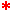 Signature: 							 Date: 					Principal Investigator / Faculty AdvisorPrincipal Investigator (NU): Student Investigator [if applicable]: IRB Number [if available]: Protocol Title: Funding agency/source [NU if no external funding source]: Grant Title: Grant ID: Lead Institution on Grant: Relying site name: elying site IRB/HRPP contact information (email or phone number): Relying site PI name:  Relying site PI email: Reason to defer review to NU: Briefly explain why NU was selected to be the IRB of record.
Confirm site investigators have completed any required COI review: 
  I have verified that all study personnel have completed any required site COI reviews.Has a Conflict of Interest been identified for any investigators at this local site?   No   Yes. Describe the Conflict of Interest:     Confirm Site investigators have completed training required by the site:  I have verified that all study personnel have completed required human subjects training.HIPAA: NU will not serve as a privacy board. If the relying site is disclosing PHI (data regulated by HIPAA), the study team is responsible for working with the site to obtain privacy board approval from the site.Provide a description of the institution's or site's role in the research and what study activities they will be performing. Will agents of the institution be involved in study design, carrying out research procedures/interventions, recruiting prospective participants, consenting prospective participants, analyzing data and or specimens, etc?What research activities will be conducted by investigators at or from the relying institution?Data analysisRecruitmentData CollectionObtaining informed consentProject design or implementationOther, please describe: 
Describe any local laws, regulations, community consideration, or other context NU needs to consider when reviewing this study.Describe how communication will occur between the NU study team and the site study team for discussion of study conduct, unexpected problems, modifications, and interim results: